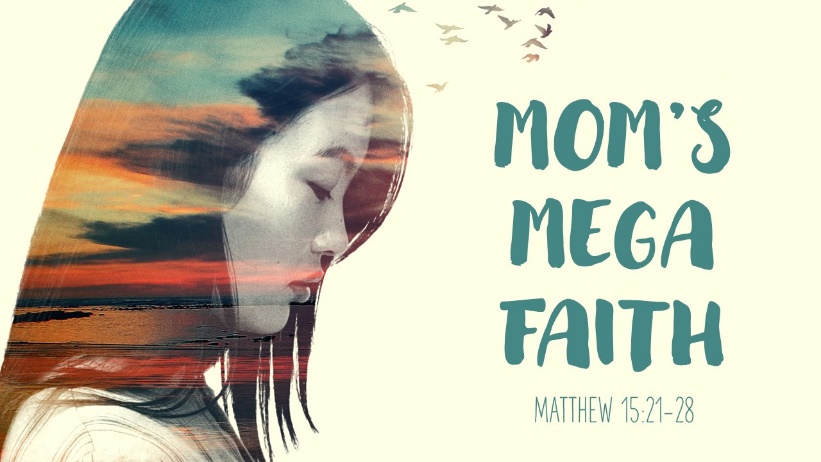 Discover this event in the YouVersion Bible App.BackgroundIn today’s Bible passage, there is a blessed assurance that no one has passed beyond the reach of Jesus and mega faith. Jesus is seeking respite from multitudes that want to make Him King and mobs who want to kill Him. So, He ventures outside the boundaries of Israel, into non-Jewish territory. Today, it’s Syria and Lebanon, a Jew seeking rest in Syria and Lebanon. While there, a woman, mind you, in a patriarchal society, screams out to the Master Teacher Jesus for help. She was a non-Jew, a Canaanite. The Canaanites were the original occupants of Israel. They are the original enemies of the Jewish people. How would Jesus answer her pleas for help?The Question: What is mom's mega faith?Mega faith _______ the ______ of _____. (21-22)Mega faith __________ in ________ to _____. (23-26)Mega faith _________ the ____________ with _____. (27-28)Pray“Dear Jesus, I am a sinner and deserve hell, but I believe You loved me, came to this earth, lived a perfect life, and died for my sins. I also believe God raised You from the dead to forgive me, change me, and give me eternal life. Please forgive, change me, and give me eternal life. I offer my life to you. In Jesus’ name.”Jesus’ Storyhttps://www.mtcarmeldemorest.com/jesusBaptismhttps://www.mtcarmeldemorest.com/baptism